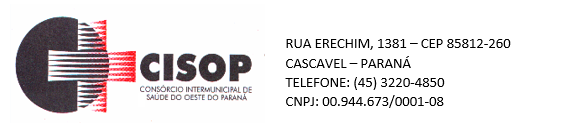 AVISO DE cancelamento DE LICITAÇÃO PREGÃO PRESENCIAL nº 61/2021 Objeto: CONTRATAÇÃO DE SERVIÇOS TÉCNICOS PROFISSIONAIS DE STFC E LINK IP E DOS DEMAIS SERVIÇOS A ELES RELACIONADOS PARA O CISOP.O Departamento de Licitações e Compras do CISOP – Consórcio Intermunicipal de Saúde do Oeste do Paraná, por seu Pregoeiro Sr. Gilmar Antonio Cozer, no uso de suas atribuições, torna público que decide CANCELAR o certame referente ao Edital do Pregão Presencial 61/2021 para revisão e retificação do Termo de Referência e Edital. O novo processo será divulgado na forma da Lei.Gilmar Antonio CozerPregoeiro